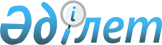 Түлкібас аудандық мәслихатының 2017 жылғы 22 желтоқсандағы № 21/1-06 "2018-2020 жылдарға арналған аудандық бюджет туралы" шешіміне өзгерістер енгізу туралы
					
			Мерзімі біткен
			
			
		
					Түркістан облысы Түлкібас аудандық мәслихатының 2018 жылғы 14 қыркүйектегі № 30/1-06 шешімі. Түркістан облысының Әділет департаментінде 2018 жылғы 25 қыркүйекте № 4742 болып тіркелді. Мерзімі өткендіктен қолданыс тоқтатылды
      Қазақстан Республикасының 2008 жылғы 4 желтоқсандағы Бюджет кодексінің 109 бабының 5 тармағына, Қазақстан Республикасының 2001 жылғы 23 қаңтардағы "Қазақстан Республикасындағы жергілікті мемлекеттік басқару және өзін-өзі басқару туралы" Заңының 6 бабының 1 тармағының 1) тармақшасына және Түркістан облыстық мәслихатының 2018 жылғы 28 тамыздағы № 29/314-VI "Оңтүстік Қазақстан облыстық мәслихатының 2017 жылғы 11 желтоқсандағы № 18/209-VI "2018-2020 жылдарға арналған облыстық бюджет туралы" шешіміне өзгерістер мен толықтыру енгізу туралы" Нормативтік құқықтық актілерді тіркеу тізілімінде № 4717 тіркелген шешіміне сәйкес, Түлкібас аудандық мәслихаты ШЕШІМ ҚАБЫЛДАДЫ:
      1. Түлкібас аудандық мәслихатының 2017 жылғы 22 желтоқсандағы № 21/1-06 "2018-2020 жылдарға арналған аудандық бюджет туралы" (Нормативтік құқықтық актілерді мемлекеттік тіркеу тізілімінде 4358 нөмірмен тіркелген, 2018 жылғы 11 қаңтардағы "Шамшырақ" газетінде және 2018 жылғы 12 қаңтарда Қазақстан Республикасының нормативтік құқықтық актілерінің эталондық бақылау банкінде электрондық түрде жарияланған) шешіміне мынадай өзгерістер енгізілсін:
      1-тармақ мынадай редакцияда жазылсын:
      "1. Түлкібас ауданының 2018-2020 жылдарға арналған аудандық бюджеті тиісінше 1, 2 және 3 қосымшаларға сәйкес, оның ішінде 2018 жылға мынадай көлемде бекітілсін:
      1) кiрiстер – 15993830 мың теңге;
      салықтық түсiмдер – 2823004 мың теңге;
      салықтық емес түсiмдер – 13249 мың теңге;
      негiзгi капиталды сатудан түсетiн түсiмдер – 34866 мың теңге;
      трансферттер түсiмi – 13122711 мың теңге;
      2) шығындар – 16054863 мың теңге;
      3) таза бюджеттiк кредиттеу – - 17101 мың теңге;
      бюджеттік кредиттер – 7215 мың теңге;
      бюджеттік кредиттерді өтеу – 24316 мың теңге;
      4) қаржы активтерімен операциялар бойынша сальдо - 0;
      қаржы активтерін сатып алу – 0;
      мемлекеттің қаржы активтерін сатудан түсетін түсімдер – 0;
      5) бюджет тапшылығы – -43932 мың теңге;
      6) бюджет тапшылығын қаржыландыру – 43932 мың теңге;
      қарыздар түсімі – 7215 мың теңге;
      қарыздарды өтеу – 24316 мың теңге;
      бюджет қаражатының пайдаланылатын қалдықтары – 61033 мың теңге.".
      Көрсетілген шешімнің 1 қосымшасы осы шешімнің 1 қосымшасына сәйкес жаңа редакцияда жазылсын.
      2. "Түлкібас аудандық мәслихат аппараты" мемлекеттік мекемесі Қазақстан Республикасының заңнамалық актілерінде белгіленген тәртіпте:
      1) осы шешімнің аумақтық әділет органында мемлекеттік тіркелуін;
      2) осы мәслихат шешімі мемлекеттік тіркелген күнінен бастап күнтізбелік он күн ішінде оның көшірмесін қағаз және электронды түрде қазақ және орыс тілдерінде "Республикалық құқықтық ақпарат орталығы" шаруашылық жүргізу құқығындағы республикалық мемлекеттік кәсіпорнына Қазақстан Республикасы нормативтік құқықтық актілерінің эталондық бақылау банкіне ресми жариялау және енгізу үшін жолданылуын;
      3) осы шешім мемлекеттік тіркелген күнінен бастап күнтізбелік он күн ішінде оның көшірмесін Түлкібас ауданының аумағында таратылатын мерзімді баспа басылымдарында ресми жариялауға жолданылуын;
      4) ресми жарияланғаннан кейін осы шешімді Түлкібас аудандық мәслихаттың интернет-ресурсына орналастыруын қамтамасыз етсін.
      3. Осы шешім 2018 жылдың 1 қаңтарынан бастап қолданысқа енгізіледі. Түлкібас ауданының 2018 жылға арналған аудандық бюджет
					© 2012. Қазақстан Республикасы Әділет министрлігінің «Қазақстан Республикасының Заңнама және құқықтық ақпарат институты» ШЖҚ РМК
				
      Аудандық мәслихат

      сессиясының төрайымы

Л.Ешенқұлова

      Аудандық мәслихат хатшысы

С.Сейсенбаев
Түлкібас аудандық
мәслихатының 2018 жылғы
14 қыркүйектегі № 30/1-06
шешіміне 1-қосымшаТүлкібас аудандық
мәслихатының 2017 жылғы
22 желтоқсандағы № 21/1-06
шешіміне 1-қосымша
Санаты
Сыныбы
Ішкі сыныбы
Атауы
Сомасы, мың теңге
1
1
1
2
3
1. Кірістер 
15 993 830
1
Салықтық түсімдер
2 823 004
01
Табыс салығы
705 816
2
Жеке табыс салығы
705 816
03
Әлеуметтiк салық
641 262
1
Әлеуметтiк салық
641 262
04
Меншiкке салынатын салықтар
1 413 715
1
Мүлiкке салынатын салықтар
1 410 706
5
Бірыңғай жер салығы
3 009
05
Тауарларға, жұмыстарға және қызметтерге салынатын iшкi салықтар
47 211
2
Акциздер
16 000
3
Табиғи және басқа ресурстарды пайдаланғаны үшiн түсетiн түсiмдер
5 241
4
Кәсiпкерлiк және кәсiби қызметтi жүргiзгенi үшiн алынатын алымдар
25 595
5
Ойын бизнесіне салық
375
08
Заңдық маңызы бар әрекеттерді жасағаны және (немесе) оған уәкілеттігі бар мемлекеттік органдар немесе лауазымды адамдар құжаттар бергені үшін алынатын міндетті төлемдер
15 000
1
Мемлекеттік баж
15 000
2
Салықтық емес түсiмдер
13 249
01
Мемлекеттік меншiктен түсетiн кірістер
8 241
3
Мемлекеттік меншігіндегі акциялардың мемлекеттік пакетіне дивидендтер
602
5
Мемлекет меншiгіндегі мүлікті жалға беруден түсетiн кірістер
7 623
9
Мемлекет меншігінен түсетін басқа да кірістер 
16
06
Басқа да салықтық емес түсiмдер
5 008
1
Басқа да салықтық емес түсiмдер
5 008
3
Негізгі капиталды сатудан түсетін түсімдер
34 866
01
Мемлекеттік мекемелерге бекітілген мемлекеттік мүлікті сату
2 866
1
Мемлекеттік мекемелерге бекітілген мемлекеттік мүлікті сату
2 866
03
Жердi және материалдық емес активтердi сату
32 000
1
Жердi сату
32 000
4
Трансферттер түсімі
13 122 711
02
Мемлекеттік басқарудың жоғары тұрған органдарынан түсетін трансферттер
13 122 711
2
Облыстық бюджеттен түсетін трансферттер
13 122 711
Функционалдық топ
Функционалдық топ
Функционалдық топ
Функционалдық топ
Атауы
Сомасы, мың теңге
Кіші функция
Кіші функция
Кіші функция
Кіші функция
Сомасы, мың теңге
Бюджеттік бағдарламалардың әкiмшiсi
Бюджеттік бағдарламалардың әкiмшiсi
Бюджеттік бағдарламалардың әкiмшiсi
Сомасы, мың теңге
Бағдарлама
Бағдарлама
Сомасы, мың теңге
1
1
1
1
2
3
2. Шығындар
16 054 863
01
Жалпы сипаттағы мемлекеттiк қызметтер 
855 556
1
Мемлекеттiк басқарудың жалпы функцияларын орындайтын өкiлдi, атқарушы және басқа органдар
187 251
112
Аудан (облыстық маңызы бар қала) мәслихатының аппараты
39 365
001
Аудан (облыстық маңызы бар қала) мәслихатының қызметін қамтамасыз ету жөніндегі қызметтер
26 625
003
Мемлекеттік органның күрделі шығыстары
12 740
122
Аудан (облыстық маңызы бар қала) әкімінің аппараты
147 886
001
Аудан (облыстық маңызы бар қала) әкімінің қызметін қамтамасыз ету жөніндегі қызметтер
137 086
003
Мемлекеттік органның күрделі шығыстары
10 800
2
Қаржылық қызмет
2 531
459
Ауданның (облыстық маңызы бар қаланың) экономика және қаржы бөлімі
2 531
003
Салық салу мақсатында мүлікті бағалауды жүргізу
2 531
9
Жалпы сипаттағы өзге де мемлекеттiк қызметтер
665 774
458
Ауданның (облыстық маңызы бар қаланың) тұрғын үй-коммуналдық шаруашылық, жолаушылар көлігі және автомобиль жолдары бөлімі
49 366
001
Жергілікті деңгейде тұрғын үй-коммуналдық шаруашылығы, жолаушылар көлігі және автомобиль жолдары саласындағы мемлекеттік саясатты іске асыру жөніндегі қызметтер
49 166
013
Мемлекеттік органның күрделі шығыстары
200
459
Ауданның (облыстық маңызы бар қаланың) экономика және қаржы бөлімі
53 510
001
Ауданның (облыстық маңызы бар қаланың) экономикалық саясатын қалыптастыру мен дамыту, мемлекеттік жоспарлау, бюджеттік атқару және коммуналдық меншігін басқару саласындағы мемлекеттік саясатты іске асыру жөніндегі қызметтер
51 080
015
Мемлекеттік органның күрделі шығыстары
2 430
472
Ауданның (облыстық маңызы бар қаланың) құрылыс, сәулет және қала құрылысы бөлімі
562 898
040
Мемлекеттік органдардың объектілерін дамыту
562 898
02
Қорғаныс
191 650
1
Әскери мұқтаждар
14 822
122
Аудан (облыстық маңызы бар қала) әкімінің аппараты
14 822
005
Жалпыға бірдей әскери міндетті атқару шеңберіндегі іс-шаралар
14 822
2
Төтенше жағдайлар жөнiндегi жұмыстарды ұйымдастыру
176 828
122
Аудан (облыстық маңызы бар қала) әкімінің аппараты
176 828
006
Аудан (облыстық маңызы бар қала) ауқымындағы төтенше жағдайлардың алдын алу және оларды жою
163 858
007
Аудандық (қалалық) ауқымдағы дала өрттерінің, сондай-ақ мемлекеттік өртке қарсы қызмет органдары құрылмаған елдi мекендерде өрттердің алдын алу және оларды сөндіру жөніндегі іс-шаралар
12 970
03
Қоғамдық тәртіп, қауіпсіздік, құқықтық, сот, қылмыстық-атқару қызметі
3 638
9
Қоғамдық тәртіп және қауіпсіздік саласындағы басқа да қызметтер
3 638
458
Ауданның (облыстық маңызы бар қаланың) тұрғын үй-коммуналдық шаруашылық, жолаушылар көлігі және автомобиль жолдары бөлімі
3 638
021
Елдi мекендерде жол қозғалысы қауiпсiздiгін қамтамасыз ету
3 638
04
Бiлiм беру
8 752 819
1
Мектепке дейiнгi тәрбие және оқыту
1 276 593
464
Ауданның (облыстық маңызы бар қаланың) білім бөлімі
1 275 176
040
Мектепке дейінгі білім беру ұйымдарында мемлекеттік білім беру тапсырысын іске асыруға
1 275 176
472
Ауданның (облыстық маңызы бар қаланың) құрылыс, сәулет және қала құрылысы бөлімі
1 417
037
Мектепке дейiнгi тәрбие және оқыту объектілерін салу және реконструкциялау
1 417
2
Бастауыш, негізгі орта және жалпы орта білім беру
6 809 811
464
Ауданның (облыстық маңызы бар қаланың) білім бөлімі
6 299 070
003
Жалпы білім беру
6 213 770
006
Балаларға қосымша білім беру
85 300
472
Ауданның (облыстық маңызы бар қаланың) құрылыс, сәулет және қала құрылысы бөлімі
510 741
022
Бастауыш, негізгі орта және жалпы орта білім беру объектілерін салу және реконструкциялау
510 741
9
Бiлiм беру саласындағы өзге де қызметтер
666 415
464
Ауданның (облыстық маңызы бар қаланың) білім бөлімі
666 415
001
Жергілікті деңгейде білім беру саласындағы мемлекеттік саясатты іске асыру жөніндегі қызметтер
19 368
005
Ауданның (облыстық маңызы бар қаланың) мемлекеттік білім беру мекемелер үшін оқулықтар мен оқу-әдiстемелiк кешендерді сатып алу және жеткізу
227 613
015
Жетім баланы (жетім балаларды) және ата-аналарының қамқорынсыз қалған баланы (балаларды) күтіп-ұстауға қамқоршыларға (қорғаншыларға) ай сайынға ақшалай қаражат төлемі
24 893
022
Жетім баланы (жетім балаларды) және ата-анасының қамқорлығынсыз қалған баланы (балаларды) асырап алғаны үшін Қазақстан азаматтарына біржолғы ақша қаражатын төлеуге арналған төлемдер
0
067
Ведомстволық бағыныстағы мемлекеттік мекемелерінің және ұйымдарының күрделі шығыстары
394 541
06
Әлеуметтiк көмек және әлеуметтiк қамсыздандыру
760 031
1
Әлеуметтiк қамсыздандыру
188 065
451
Ауданның (облыстық маңызы бар қаланың) жұмыспен қамту және әлеуметтік бағдарламалар бөлімі
185 612
005
Мемлекеттік атаулы әлеуметтік көмек 
185 612
464
Ауданның (облыстық маңызы бар қаланың) білім бөлімі
2 453
030
Патронат тәрбиешілерге берілген баланы (балаларды) асырап бағу 
2 453
2
Әлеуметтiк көмек
526 480
451
Ауданның (облыстық маңызы бар қаланың) жұмыспен қамту және әлеуметтік бағдарламалар бөлімі
526 480
002
Жұмыспен қамту бағдарламасы
165 528
004
Ауылдық жерлерде тұратын денсаулық сақтау, білім беру, әлеуметтік қамтамасыз ету, мәдениет, спорт және ветеринар мамандарына отын сатып алуға Қазақстан Республикасының заңнамасына сәйкес әлеуметтік көмек көрсету
19 997
006
Тұрғын үйге көмегін көрсету
3 117
007
Жергілікті өкілетті органдардың шешімі бойынша мұқтаж азаматтардың жекелеген топтарына әлеуметтік көмек
53 802
010
Үйден тәрбиеленіп оқытылатын мүгедек балаларды материалдық қамтамасыз ету
6 250
015
Зейнеткерлер мен мүгедектерге әлеуметтiк қызмет көрсету аумақтық орталығы
84 953
017
Мүгедектерді оңалту жеке бағдарламасына сәйкес, мұқтаж мүгедектерді міндетті гигиеналық құралдармен және ымдау тілі мамандарының қызмет көрсетуін, жеке көмекшілермен қамтамасыз ету
133 828
023
Жұмыспен қамту орталықтарының қызметін қамтамасыз ету
59 005
9
Әлеуметтiк көмек және әлеуметтiк қамтамасыз ету салаларындағы өзге де қызметтер
45 486
451
Ауданның (облыстық маңызы бар қаланың) жұмыспен қамту және әлеуметтік бағдарламалар бөлімі
45 486
001
Жергілікті деңгейде халық үшін әлеуметтік бағдарламаларды жұмыспен қамтуды қамтамасыз етуді іске асыру саласындағы мемлекеттік саясатты іске асыру жөніндегі қызметтер
43 544
011
Жәрдемақыларды және басқа да әлеуметтік төлемдерді есептеу, төлеу мен жеткізу бойынша қызметтерге ақы төлеу
847
050
Қазақстан Республикасында мүгедектердің құқықтарын қамтамасыз ету және өмір сүру сапасын жақсарту жөніндегі 2012 - 2018 жылдарға арналған іс-шаралар жоспарын іске асыру 
0
021
Мемлекеттік органның күрделі шығыстары
200
067
Ведомстволық бағыныстағы мемлекеттік мекемелерінің және ұйымдарының күрделі шығыстары
895
07
Тұрғын үй-коммуналдық шаруашылық
2 489 811
1
Тұрғын үй шаруашылығы
2 170 843
472
Ауданның (облыстық маңызы бар қаланың) құрылыс, сәулет және қала құрылысы бөлімі
2 170 843
003
Коммуналдық тұрғын үй қорының тұрғын үйін жобалау және (немесе) салу, реконструкциялау
1 841 759
004
Инженерлік-коммуникациялық инфрақұрылымды жобалау, дамыту және (немесе) жайластыру
117 868
098
Коммуналдық тұрғын үй қорының тұрғын үйлерін сатып алу
211 216
2
Коммуналдық шаруашылық
102 906
458
Ауданның (облыстық маңызы бар қаланың) тұрғын үй-коммуналдық шаруашылық, жолаушылар көлігі және автомобиль жолдары бөлімі
102 906
012
Сумен жабдықтау және су бұру жүйесінің жұмыс істеуі
73 056
058
Елді мекендердегі сумен жабдықтау және су бұру жүйелерін дамыту
29 850
3
Елді-мекендерді абаттандыру
216 062
458
Ауданның (облыстық маңызы бар қаланың) тұрғын үй-коммуналдық шаруашылық, жолаушылар көлігі және автомобиль жолдары бөлімі
216 062
015
Елдi мекендердегі көшелердi жарықтандыру
18 492
018
Елдi мекендердi абаттандыру және көгалдандыру
197 570
08
Мәдениет, спорт, туризм және ақпараттық кеңістiк
908 276
1
Мәдениет саласындағы қызмет
193 419
455
Ауданның (облыстық маңызы бар қаланың) мәдениет және тілдерді дамыту бөлімі
178 744
003
Мәдени-демалыс жұмысын қолдау
178 744
472
Ауданның (облыстық маңызы бар қаланың) құрылыс, сәулет және қала құрылысы бөлімі
14 675
011
Мәдениет объектілерін дамыту
14 675
2
Спорт
301 843
465
Ауданның (облыстық маңызы бар қаланың) дене шынықтыру және спорт бөлімі
289 133
001
Жергілікті деңгейде дене шынықтыру және спорт саласындағы мемлекеттік саясатты іске асыру жөніндегі қызметтер
15 055
004
Мемлекеттік органның күрделі шығыстары
1 661
005
Ұлттық және бұқаралық спорт түрлерін дамыту
233 233
006
Аудандық (облыстық маңызы бар қалалық) деңгейде спорттық жарыстар өткiзу
5 820
007
Әртүрлi спорт түрлерi бойынша аудан (облыстық маңызы бар қала) құрама командаларының мүшелерiн дайындау және олардың облыстық спорт жарыстарына қатысуы
10 744
032
Ведомстволық бағыныстағы мемлекеттік мекемелерінің және ұйымдарының күрделі шығыстары
22 620
472
Ауданның (облыстық маңызы бар қаланың) құрылыс, сәулет және қала құрылысы бөлімі
12 710
008
Cпорт объектілерін дамыту
12 710
3
Ақпараттық кеңiстiк
110 675
455
Ауданның (облыстық маңызы бар қаланың) мәдениет және тілдерді дамыту бөлімі
89 175
006
Аудандық (қалалық) кiтапханалардың жұмыс iстеуi
80 919
007
Мемлекеттік тілді және Қазақстан халықтарының басқа да тілдерін дамыту
8 256
456
Ауданның (облыстық маңызы бар қаланың) ішкі саясат бөлімі
21 500
002
Мемлекеттік ақпараттық саясат жүргізу жөніндегі қызметтер
21 500
4
Туризм
2 000
472
Ауданның (облыстық маңызы бар қаланың) құрылыс, сәулет және қала құрылысы бөлімі
2 000
023
Туризм объектілерін дамыту
2 000
9
Мәдениет, спорт, туризм және ақпараттық кеңiстiктi ұйымдастыру жөнiндегi өзге де қызметтер
300 339
455
Ауданның (облыстық маңызы бар қаланың) мәдениет және тілдерді дамыту бөлімі
249 118
001
Жергілікті деңгейде тілдерді және мәдениетті дамыту саласындағы мемлекеттік саясатты іске асыру жөніндегі қызметтер
12 743
010
Мемлекеттік органның күрделі шығыстары
150
032
Ведомстволық бағыныстағы мемлекеттік мекемелерінің және ұйымдарының күрделі шығыстары
236 225
456
Ауданның (облыстық маңызы бар қаланың) ішкі саясат бөлімі
51 221
001
Жергілікті деңгейде ақпарат, мемлекеттілікті нығайту және азаматтардың әлеуметтік сенімділігін қалыптастыру саласында мемлекеттік саясатты іске асыру жөніндегі қызметтер
24 350
003
Жастар саясаты саласында іс-шараларды іске асыру
16 330
006
Мемлекеттік органдардың күрделі шығыстары
241
032
Ведомстволық бағыныстағы мемлекеттік мекемелерінің және ұйымдарының күрделі шығыстары
10 300
09
Отын-энергетика кешенi және жер қойнауын пайдалану
216 547
1
Отын және энергетика
150 636
458
Ауданның (облыстық маңызы бар қаланың) тұрғын үй-коммуналдық шаруашылық, жолаушылар көлігі және автомобиль жолдары бөлімі
150 636
019
Жылу-энергетикалық жүйені дамыту
150 636
9
Отын-энергетика кешені және жер қойнауын пайдалану саласындағы өзге де қызметтер
65 911
458
Ауданның (облыстық маңызы бар қаланың) тұрғын үй-коммуналдық шаруашылық, жолаушылар көлігі және автомобиль жолдары бөлімі
65 911
036
Газ тасымалдау жүйесін дамыту
65 911
10
Ауыл, су, орман, балық шаруашылығы, ерекше қорғалатын табиғи аумақтар, қоршаған ортаны және жануарлар дүниесін қорғау, жер қатынастары
217 281
1
Ауыл шаруашылығы
206 009
462
Ауданның (облыстық маңызы бар қаланың) ауыл шаруашылығы бөлімі
11777
001
Жергілікті деңгейде ауыл шаруашылығы саласындағы мемлекеттік саясатты іске асыру жөніндегі қызметтер
11777
472
Ауданның (облыстық маңызы бар қаланың) құрылыс, сәулет және қала құрылысы бөлімі
8 301
010
Ауыл шаруашылығы объектілерін дамыту
8 301
473
Ауданның (облыстық маңызы бар қаланың) ветеринария бөлімі
154 323
001
Жергілікті деңгейде ветеринария саласындағы мемлекеттік саясатты іске асыру жөніндегі қызметтер
19 183
003
Мемлекеттік органның күрделі шығыстары
214
005
Мал көмінділерінің (биотермиялық шұңқырлардың) жұмыс істеуін қамтамасыз ету
375
006
Ауру жануарларды санитарлық союды ұйымдастыру
1 107
007
Қаңғыбас иттер мен мысықтарды аулауды және жоюды ұйымдастыру
7 634
008
Алып қойылатын және жойылатын ауру жануарлардың, жануарлардан алынатын өнімдер мен шикізаттың құнын иелеріне өтеу
4 931
009
Жануарлардың энзоотиялық аурулары бойынша ветеринариялық іс-шараларды жүргізу
35 679
010
Ауыл шаруашылығы жануарларын сәйкестендіру жөніндегі іс-шараларды өткізу
1 572
011
Эпизоотияға қарсы іс-шаралар жүргізу
83 628
477
Ауданның (облыстық маңызы бар қаланың) ауыл шаруашылығы мен жер қатынастары бөлімі
31 608
001
Жергілікті деңгейде ауыл шаруашылығы және жер қатынастары саласындағы мемлекеттік саясатты іске асыру жөніндегі қызметтер
31 047 
003
Мемлекеттік органның күрделі шығыстары
561
6
Жер қатынастары
1 606
463
Ауданның (облыстық маңызы бар қаланың) жер қатынастары бөлімі
1 606 
001
Аудан (облыстық маңызы бар қаланың) аумағында жер қатынастарын реттеу саласындағы мемлекеттік саясатты іске асыру жөніндегі қызметтер
1 606
9
Ауыл, су, орман, балық шаруашылығы және қоршаған ортаны қорғау мен жер қатынастары саласындағы өзге де қызметтер
9 666
459
Ауданның (облыстық маңызы бар қаланың) экономика және қаржы бөлімі
9 666
099
Мамандардың әлеуметтік көмек көрсетуі жөніндегі шараларды іске асыру
9 666
11
Өнеркәсіп, сәулет, қала құрылысы және құрылыс қызметі
155 520
2
Сәулет, қала құрылысы және құрылыс қызметі
155 520
472
Ауданның (облыстық маңызы бар қаланың) құрылыс, сәулет және қала құрылысы бөлімі
155 520
001
Жергілікті деңгейде құрылыс, сәулет және қала құрылысы саласындағы мемлекеттік саясатты іске асыру жөніндегі қызметтер
64 052
013
Аудан аумағында қала құрылысын дамытудың кешенді схемаларын, аудандық (облыстық) маңызы бар қалалардың, кенттердің және өзге де ауылдық елді мекендердің бас жоспарларын әзірлеу
9 968
015
Мемлекеттік органның күрделі шығыстары
81 500
12
Көлiк және коммуникация
253 040
1
Автомобиль көлiгi
250 955
458
Ауданның (облыстық маңызы бар қаланың) тұрғын үй-коммуналдық шаруашылық, жолаушылар көлігі және автомобиль жолдары бөлімі
250 955
023
Автомобиль жолдарының жұмыс істеуін қамтамасыз ету
250 955
9
Көлiк және коммуникациялар саласындағы өзге де қызметтер
2 085
458
Ауданның (облыстық маңызы бар қаланың) тұрғын үй-коммуналдық шаруашылық, жолаушылар көлігі және автомобиль жолдары бөлімі
2 085
024
Кентiшiлiк (қалаiшiлiк) және ауданiшiлiк қоғамдық жолаушылар тасымалдарын ұйымдастыру
2 085
13
Басқалар
270 868
3
Кәсiпкерлiк қызметтi қолдау және бәсекелестікті қорғау
27 993
469
Ауданның (облыстық маңызы бар қаланың) кәсіпкерлік бөлімі
27 993
001
Жергілікті деңгейде кәсіпкерлік пен өнеркәсіпті дамыту саласындағы мемлекеттік саясатты іске асыру жөніндегі қызметтер
27 832
004
Мемлекеттік органның күрделі шығыстары
161
9
Басқалар
242 875
458
Ауданның (облыстық маңызы бар қаланың) тұрғын үй-коммуналдық шаруашылық, жолаушылар көлігі және автомобиль жолдары бөлімі
105 593
040
"Өңірлерді дамыту" Бағдарламасы шеңберінде өңірлерді экономикалық дамытуға жәрдемдесу бойынша шараларды іске асыру
105 593
459
Ауданның (облыстық маңызы бар қаланың) экономика және қаржы бөлімі
16 810
008
Жергілікті бюджеттік инвестициялық жобалардың техникалық-экономикалық негіздемелерін және концессиялық жобалардың конкурстық құжаттамаларын әзірлеу немесе түзету, сондай-ақ қажетті сараптамаларын жүргізу, концессиялық жобаларды консультативтік сүйемелдеу
760
012
Ауданның (облыстық маңызы бар қаланың) жергілікті атқарушы органының резерві 
16 050
464
Ауданның (облыстық маңызы бар қаланың) білім бөлімі
99 811
096
Мемлекеттік-жекешелік әріптестік жобалар бойынша мемлекеттік міндеттемелерді орындау
99 811
465
Ауданның (облыстық маңызы бар қаланың) дене шынықтыру және спорт бөлімі
20 661
096
Мемлекеттік-жекешелік әріптестік жобалар бойынша мемлекеттік міндеттемелерді орындау
20 661
14
Борышқа қызмет көрсету
28
1
Борышқа қызмет көрсету
28
459
Ауданның (облыстық маңызы бар қаланың) экономика және қаржы бөлімі
28
021
Жергілікті атқарушы органдардың облыстық бюджеттен қарыздар бойынша сыйақылар мен өзге де төлемдерді төлеу бойынша борышына қызмет көрсету
28
15
Трансферттер
979 798
1
Трансферттер
979 798
459
Ауданның (облыстық маңызы бар қаланың) экономика және қаржы бөлімі
979 798
006
Нысаналы пайдаланылмаған (толық пайдаланылмаған) трансферттерді қайтару
3 233
024
Мемлекеттік органдардың функцияларын мемлекеттік басқарудың төмен тұрған деңгейлерінен жоғарғы деңгейлерге беруге байланысты жоғары тұрған бюджеттерге берілетін ағымдағы нысаналы трансферттер
345 742
038
Субвенциялар 
630 823
3. Таза бюджеттік кредиттеу
-17 101
Бюджеттік кредиттер
7 215
10
Ауыл, су, орман, балық шаруашылығы, ерекше қорғалатын табиғи аумақтар, қоршаған ортаны және жануарлар дүниесін қорғау, жер қатынастары
7 215
1
Ауыл шаруашылығы
7 215
459
Ауданның (облыстық маңызы бар қаланың) экономика және қаржы бөлімі
7 215
018
Мамандарды әлеуметтік қолдау шараларын іске асыруға берілетін бюджеттік кредиттер
7 215
Санаты
Санаты
Санаты
Атауы
Сомасы, мың теңге
Сыныбы
Сыныбы
Сыныбы
Сыныбы
Сомасы, мың теңге
Iшкi сыныбы
Iшкi сыныбы
Iшкi сыныбы
Сомасы, мың теңге
Ерекшелігі
Ерекшелігі
Бюджеттік кредиттерді өтеу
24 316
5
Бюджеттік кредиттерді өтеу
24 316
01
Бюджеттік кредиттерді өтеу
24 316
1
Мемлекеттік бюджеттен берілген бюджеттік кредиттерді өтеу
24 316
13
Жеке тұлғаларға жергілікті бюджеттен берілген бюджеттік кредиттерді өтеу
24 316
4. Қаржы активтерімен жасалатын операциялар бойынша сальдо
0
Қаржы активтерін сатып алу
0
Мемлекеттің қаржы активтерін сатудан түсетін түсімдер 
0
5. Бюджет тапшылығы 
-43 932
6. Бюджет тапшылығын қаржыландыру
43 932
Қарыздар түсімі
7 215
7
Қарыздар түсімі
7 215
01
Мемлекеттік ішкі қарыздар
7 215
2
Қарыз алу келісім шарттары
7 215
03
Ауданның (облыстық маңызы бар қаланың) жергілікті атқарушы органы алатын қарыздар
7 215
Функционалдық топ
Функционалдық топ
Функционалдық топ
Функционалдық топ
Атауы
Сомасы, мың теңге
Кіші функция
Кіші функция
Кіші функция
Кіші функция
Сомасы, мың теңге
Бюджеттік бағдарламалардың әкiмшiсi
Бюджеттік бағдарламалардың әкiмшiсi
Бюджеттік бағдарламалардың әкiмшiсi
Сомасы, мың теңге
Бағдарлама
Бағдарлама
Сомасы, мың теңге
Қарыздарды өтеу
24 316
16
Қарыздарды өтеу
24 316
1
Қарыздарды өтеу
24 316
459
Ауданның (облыстық маңызы бар қаланың) экономика және қаржы бөлімі
24 316
005
Жергілікті атқарушы органның жоғары тұрған бюджет алдындағы борышын өтеу
24 316
Санаты
Санаты
Санаты
Санаты
Атауы
Сомасы, мың теңге
Сыныбы
Сыныбы
Сыныбы
Сыныбы
Сомасы, мың теңге
Iшкi сыныбы
Iшкi сыныбы
Iшкi сыныбы
Сомасы, мың теңге
Ерекшелігі
Ерекшелігі
Сомасы, мың теңге
Бюджет қаражатының пайдаланылатын қалдықтары
61 033
8
Бюджет қаражатының пайдаланылатын қалдықтары
61 033
01
Бюджет қаражаты қалдықтары
61 033
1
Бюджет қаражатының бос қалдықтары
61 033
01
Бюджет қаражатының бос қалдықтары
61 033